おもな学校感染症一覧表※学校保健安全法で定められた学校感染症です。※上記のような感染性の病気にかかったときは、医師の治療を受け、登校園所の許可があるまで家で休んでください。この場合の休みは｢出席停止｣で欠席扱いにはなりません。※【インフルエンザ、新型コロナウイルス感染症、溶連菌感染症に罹患した場合】治癒後、登校園所するときは、保護者の方が所定の用紙（右記QRコードまたは市ホームページ（下記ＵＲＬ）からダウンロード可）に必要事項を記入し、をお子さまに持たせてください。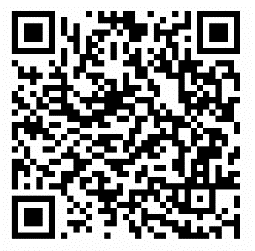 https://www.city.kawanishi.hyogo.jp/kurashi/1017448/1000803/1014395.html※【インフルエンザ、新型コロナウイルス感染症、溶連菌感染症以外の学校感染症に罹患した場合】治癒後、登校園所するときは、医師が作成する「意見書（治癒証明書）」をお子さまに持たせてください。病　　　名出席停止期間の基準（めやす）第　１　種エボラ出血熱、クリミア・コンゴ出血熱、痘そう南米出血熱、ペスト、マールブルグ病、ラッサ熱、急性灰白髄炎(ポリオ)、ジフテリア、重症急性呼吸器症候群（病原体がベータコロナウイルス属ＳＡＲＳコロナウイルスであるものに限る）、中東呼吸器症候群（病原体がベータコロナウイルス属MERSコロナウイルスであるものに限る。）特定鳥インフルエンザ（感染症の予防及び感染症の患者に対する医療に関する法律に規定する特定鳥インフルエンザをいう。）治癒するまで第　２　種インフルエンザ（特定鳥インフルエンザを除く）発熱日を0日として5日を経過し､かつ解熱した後2日（幼児は3日）を経過するまで第　２　種百日咳特有の咳が消失するまで又は5日間の適切な抗菌性物質製剤による治療が終了するまで第　２　種麻しん（はしか）解熱した後3日を経過するまで第　２　種流行性耳下腺炎（おたふくかぜ）耳下腺、顎下腺又は舌下腺の腫脹が発現した後5日を経過し、かつ全身状態が良好になるまで第　２　種風しん発しんが消失するまで第　２　種水痘（水ぼうそう）すべての発疹が痂皮化（かさぶた）するまで第　２　種咽頭結膜熱（プール熱）主要症状が消退した後2日を経過するまで第　２　種新型コロナウイルス感染症発症日を0日として5日を経過し､かつ症状軽快後１日を経過するまで第　２　種結核症状により学校医その他の医師において感染のおそれがないと認めるまで第　２　種髄膜炎菌性髄膜炎症状により学校医その他の医師において感染のおそれがないと認めるまで第　３　種コレラ症状により学校医その他の医師において感染のおそれがないと認めるまで第　３　種細菌性赤痢症状により学校医その他の医師において感染のおそれがないと認めるまで第　３　種腸管出血性大腸菌感染症症状により学校医その他の医師において感染のおそれがないと認めるまで第　３　種腸チフス　症状により学校医その他の医師において感染のおそれがないと認めるまで第　３　種パラチフス症状により学校医その他の医師において感染のおそれがないと認めるまで第　３　種流行性角結膜炎症状により学校医その他の医師において感染のおそれがないと認めるまで第　３　種急性出血性結膜炎症状により学校医その他の医師において感染のおそれがないと認めるまで第　３　種その他感染症（条件によっては出席停止の措置が必要と考えられる感染症の例）ヘルパンギーナ､溶連菌感染症､マイコプラズマ感染症、伝染性紅斑（リンゴ病）、手足口病、流行性嘔吐下痢症、ウイルス性肝炎等